Podaljšano do: 30.11.2026Stomp®Aqua 1L0023489254                                     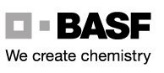 Podaljšano do:  30.11.2026 Stomp®Aqua 1L0023489254                                  Podaljšano do:  30.11.2026Stomp®Aqua 1L0023489254                                  Podaljšano do:  30.11.2026Stomp®Aqua 1L0023489254                                   Podaljšano do:  30.11.2026Stomp®Aqua 1L0023489254                                  Podaljšano do:  30.11.2026Stomp®Aqua 1L0023489254                                  Podaljšano do:  30.11.2026Stomp®Aqua 1L0023489254                                   Podaljšano do:  30.11.2026Stomp®Aqua 1L0023489254                                   Podaljšano do:  30.11.2026Stomp®Aqua 1L0023489254                                  Podaljšano do:  30.11.2026Stomp®Aqua 1L0023489254                                 Podaljšano do:  30.11.2026Stomp®Aqua 1L0023489254                                 Podaljšano do:  30.11.2026Stomp®Aqua 1L0023489254                                   Podaljšano do:  30.11.2026Stomp®Aqua 1L0023489254                                   Podaljšano do:  30.11.2026Stomp®Aqua 1L0023489254                                  Podaljšano do:  30.11.2026Stomp®Aqua 1L0023489254                                   Podaljšano do:  30.11.2026Stomp®Aqua 1L0023489254                                 Podaljšano do:  30.11.2026Stomp®Aqua 1L0023489254                                   Podaljšano do:  30.11.2026Stomp®Aqua 1L0023489254                                   Podaljšano do:  30.11.2026Stomp®Aqua 1L0023489254                                Podaljšano do:  30.11.2026Stomp®Aqua 1L0023489254                                  Podaljšano do:  30.11.2026Stomp®Aqua 1L0023489254                                    Podaljšano do:  30.11.2026Stomp®Aqua 1L0023489254                                  Podaljšano do:  30.11.2026Stomp®Aqua 1L0023489254                                   Podaljšano do:  30.11.2026Stomp®Aqua 1L0023489254                                    Podaljšano do:  30.11.2026Stomp®Aqua 1L0023489254                                   Podaljšano do:  30.11.2026Stomp®Aqua 1L0023489254                                  Podaljšano do:  30.11.2026Stomp®Aqua 1L0023489254                                Podaljšano do:  30.11.2026Stomp®Aqua 1L0023489254                                Podaljšano do:  30.11.2026Stomp®Aqua 1L      0023489254                                   Podaljšano do:  30.11.2026Stomp®Aqua 1L0023489254                                 Podaljšano do:  30.11.2026Stomp®Aqua 1L0023489254                                 Podaljšano do:  30.11.2026Stomp®Aqua 1L      0023489254                                     Podaljšano do:  30.11.2026Stomp®Aqua 1L0023489254                                     